A nome personale e di tutto il Consiglio Direttivo Vi giungano i migliori auguri di Buona Pasqua.  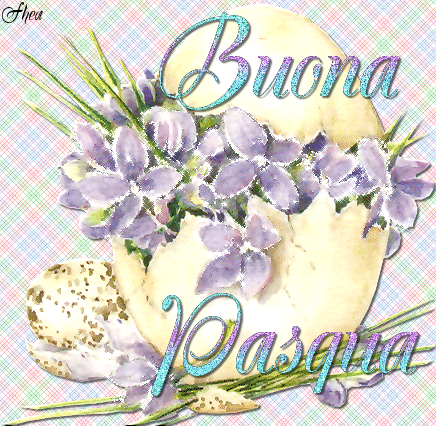                                       Il Presidente                              Dott. Nicandro Percopo